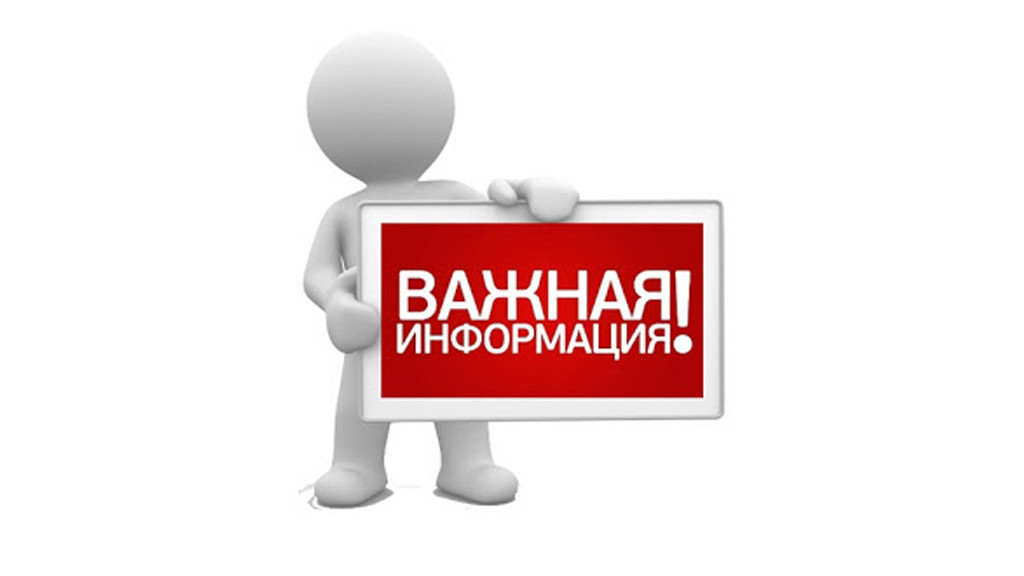 Порядок заготовки и сбора валежника регламентируется приказом министерства природных ресурсов Краснодарского края от 17.01.2019 № 27.Согласно определению под валежником понимаются лежащие на поверхности земли остатки стволов деревьев, сучьев, не являющиеся порубочными остатками в местах проведения лесосечных работ и (или) образовавшиеся вследствие естественного отмирания деревьев, при их повреждении вредными организмами, буреломе, снеговале.      Гражданин, выразивший намерение осуществить заготовку и сбор валежника для собственных нужд, направляет в произвольной форме уведомление о заготовке и сборе валежника в адрес лесничества – филиала ГКУ КК «Комитет по лесу», в границах которого предполагается осуществить заготовку и сбор валежника, не позднее, чем за 15 рабочих дней до проведения работ.В уведомлении указываются следующие сведения:1. фамилия, имя, отчество (при наличии) гражданина, его адрес места проживания, данные документа, удостоверяющего личность, телефон;2. сведения о местонахождении лесного участка, в границах которого планируется осуществить заготовку и сбор валежника;3. предполагаемый способ заготовки и сбора валежника (с применением или без применения ручных пил, топоров, легких бензопил);4. цель использования валежника (отопление жилых домов, теплиц, ремонт строений и сооружений и других личных, семейных и домашних целей, не связанных с предпринимательской деятельностью), а также требуемый объем;5. срок завершения работ по заготовке и сбору валежника.К уведомлению прилагается копия документа, удостоверяющего личность.Предусмотрена возможность подачи гражданами уведомления и прилагаемых к нему документов лично, по почте, факсимильной связью, а также посредством электронной почты.Предоставление валежника гражданам осуществляется на безвозмездной основе.Уведомление и прилагаемые к нему документы рассматриваются специалистами лесничества в течение 10 рабочих дней с даты их регистрации при поступлении в лесничество.По результатам рассмотрения выносится решение о возможности осуществления заготовки и сбора валежника либо решение об отказе в осуществлении заготовки и сбора валежника.